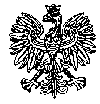 KOMENDA  WOJEWÓDZKA  POLICJIz siedzibą w RadomiuSekcja Zamówień Publicznych	ul. 11 Listopada 37/59,      26-600 Radomtel. 47 701 31 03		tel. 47 701 20 07    Radom, dnia 14.04.2023r.    Egz. poj.ZP – 631 /23								 WYKONAWCYInformacja o UNIEWAŻNIENIU na zadanie nr 3 
( KPP w Białobrzegach )dotyczy postępowania o udzielenie zamówienia publicznego ogłoszonego na usługi społeczne
w trybie podstawowym z możliwością prowadzenia negocjacji, na podstawie art. 275 pkt 2
 w przedmiocie zamówienia: Świadczenie usług medycznych w zakresie badań lekarskich, pobrań krwi osób zatrzymanych przez Policję dla jednostek KMP/KPP garnizonu mazowieckiego 
Nr sprawy 4 /23 ( ID 747684 )Nr wewnętrzny postępowania 4 /23 ( ID 747684 )Nr ogłoszenia o zamówieniu w BZP: 2023 /BZP 00156321/01 z dnia 29.03.2023 rokuZamawiający - Komenda Wojewódzka Policji z siedzibą w Radomiu, działając na podstawie art. 260  ust. 1 i 2 ustawy z dnia 11 września 2019r. Prawo zamówień publicznych ( Dz. U. z 2022r. poz.1710 z późn. zm. ) zawiadamia, że przedmiotowe postępowanie zostało unieważnione na niżej wymienione zadanie:  Zadanie nr 3 ( KPP w Białobrzegach )Uzasadnienie prawne: art. 255 pkt. 1 ustawy Prawo zamówień publicznych z dnia 11 września 
                                                   2019r.  ( Dz. U. z 2022r. poz. 1710 z późn. ) Uzasadnienie faktyczne: na zadanie nr 3  nie złożono żadnej oferty. 	Z poważaniem	KIEROWNIK                                                                                                                                                                                                                            Sekcji Zamówień Publicznych                                                                                                       KWP z siedzibą w Radomiu                                                                                            / - / Justyna KowalskaInformację o unieważnieniu postępowania  w ramach zadania nr 3 przekazano Wykonawcom za pośrednictwem platformy zakupowej Open Nexus  w dniu 14.04.2023r., a także opublikowana na stronie internetowej prowadzonego postępowania pod adresem: https://platformazakupowa.pl/pn/kwp_radom w dniu 14.04.2023r. Wyk. egz. poj.  Opr. A.S.